כוחות ון דר ולסשאלה 14אילו קשרים ניתקים בעת התכה ורתיחה של:Br2קשרים יוניםקשרים קוולנטיםקשרים בין מולקולרייםקשרי מימןCCl4קשרים יוניםקשרים קוולנטיםקשרים בין מולקולרייםקשרי מימן
<NOBR><APPLET code=CheckBox.class codeBase=../java height=29 name=checkbox width=21><PARAM NAME="question_name" VALUE="14.1"></APPLET><APPLET code=AnswerBox.class codeBase=../java height=30 name=14.1 width=50><PARAM NAME="question_name" VALUE="14.1"></APPLET>שאלה 15הכוחות הקיימים בין מולקולות Br2  נקראים כוחות ון דר ולס.כוחות ון דר ולס מוגדרים כמשיכה חשמלית :בין גרעין לאלקטרוניםבין יוניםבין יונים לבין ים אלקטרוניםבין קטבים רגעיים מנוגדים  על מולקולות שכנותשאלה 16השלם את הטבלה הבאה בעזרת שולחן העבודה :* עם סיום מילוי הטבלה יופיעו גרפים המתאימים לנתונים בטבלה .  התיחס לגרפים וקבע כיצד משתנות טמפ' הרתיחה של ההלוגנים: ככל שמסה מולרית עולה כוחות ואן דר ואלס חזקים/ חלשים יותר וטמפ' רתיחה  עולה/ יורדת.התייחס לגרפים וקבע כיצד משתנות טמפ' הרתיחה של תרכובותיהם של ההלוגנים עם פחמן. ככל שמסה מולרית עולה כוחות ואן דר ואלס חזקים/ חלשים יותר וטמפ' רתיחה עולה/יורדת.  שאלה 17בחר את הניסוח המתאים ביותר לתהליך הרתיחה של CCl4  CCl4 (l)    C(g) + 4Cl (g) CCl4 (l)    C(s) + 2Cl2(g)CCl4 (l)    C(g) + 2Cl2(g)CCl4(g) CCl4 (l)   שאלה 18מהו הגורם העיקרי לשוני בטמפ' הרתיחה של 2 החומרים הבאים : CH4   ,   CCl4מסה מולרית קוטביותשטח פני המגע    CH2O   ,  C2H6 מסה מולרית קוטביותשטח פני המגע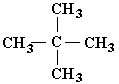                CH3CH2CH2CH2CH 3 , מסה מולרית קוטביותשטח פני המגעגזים אציליםנק' רתיחה ºCגזים אציליםנק' רתיחה ºCהלוגניםנק' רתיחה ºCהלוגניםנק' רתיחה ºCפחמן-הלוגנינק' רתיחה ºCפחמן-הלוגנינק' רתיחה ºCHeNeF2CF4ArCl2CCl4KrBr2CBr4XeI2